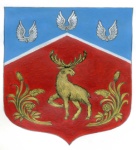 СОВЕТ ДЕПУТАТОВмуниципального образования Громовское сельское поселениемуниципального образования Приозерский муниципальный районЛенинградской областиР Е Ш Е Н И Еот 25 ноября .                                       № 45О передаче отдельных полномочий поселения муниципальному образованию Приозерский муниципальный район Ленинградской области по решению вопросов местного значения в 2016 году. Рассмотрев вопрос о передаче полномочий муниципального образования Громовское сельское поселение муниципальному образованию Приозерский муниципальный район Ленинградской области, на основании ст.15 Федерального закона от 06.10.2003 года № 131-ФЗ «Об общих принципах организации местного самоуправления в Российской Федерации» Совет депутатов муниципального образования Громовское сельское поселение                                                           Р Е Ш И Л:1. Передать полномочия муниципальному образованию Приозерский муниципальный район Ленинградской области в части:- установление тарифов для населения на 2016 год;- осуществление функции администрации поселения по кассовому обслуживанию и осуществлению контроля за исполнением бюджета муниципального образования Громовское сельское поселение МО Приозерский муниципальный район Ленинградской области на 2016 год;- организации обеспечения граждан, проживающих в поселении и нуждающихся в улучшении жилищных условий, жилыми помещениями в порядке включения в жилищные программы по реализации приоритетных национальных проектов на 2016 год;- осуществления части полномочий органа местного самоуправления администрации поселения по администрированию доходов бюджета в части начисления, учета и контроля за правильностью исчисления. полнотой и своевременностью перечисления в бюджет арендной платы и пеней за земельные участки, предоставленные по договорам аренды только юридическим лицам, индивидуальным предпринимателям, крестьянским хозяйствам на текущих финансовый год, в соответствии с действующими нормативными правовыми актами на 2016 год;- осуществление части полномочий по обеспечению деятельности органов финансового надзора (КСО);- градостроительной деятельности на 2016 год следующем объеме:1) Подготовка задания на разработку проекта внесений изменений в Правила землепользования и застройки:1.1) Осуществление проверки и согласования проекта внесений изменений в Правила землепользования и застройки на соответствие требованиям технических регламентов, генеральному плану поселения, схемам территориального планирования муниципального района, схемам территориального планирования субъектов Российской Федерации, схемам территориального планирования Российской Федерации.2) Осуществление проверки документов по планировке территорий на соответствие требованиям, установленным ч. 10 ст. 45 Градостроительного кодекса Российской Федерации.3) Согласование предпроектной и проектной документации на строительство, реконструкцию капитальный ремонт объектов капитального строительства.4) Подготовка, и выдача градостроительных планов земельных участков в т. ч. предоставленных для индивидуального жилищного строительства.5) Формирование архивных фондов поселения в части касающейся градостроительной деятельности.6) Получение права доступа к Федеральной государственной информационной системе территориального планирования - информационно-аналитическая система, обеспечивающая доступ к сведениям, содержащимся в государственных информационных ресурсах, государственных и муниципальных информационных системах, в том числе в информационных системах обеспечения градостроительной деятельности, и необходимым для обеспечения деятельности органов государственной власти и органов местного самоуправления в области территориального планирования.2. Администрации муниципального образования Громовское сельское поселение заключить соглашение по вышеперечисленным  полномочиям с администрацией муниципального образования Приозерский муниципальный район Ленинградской области до 31.12.2015 года.3.Опубликовать данное решение в средствах массовой информации и на официальном сайте муниципального образования Громовское сельское поселение муниципального образования Приозерский муниципальный район Ленинградской области www.admingromovo.ru.4.Решение вступает в силу с момента его официального опубликования.Глава муниципального образования:                                              А.Д.Покровский